ПРОЕКТ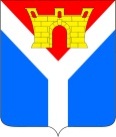 АДМИНИСТРАЦИЯ УСТЬ-ЛАБИНСКОГО ГОРОДСКОГО ПОСЕЛЕНИЯ УСТЬ-ЛАБИНСКОГО РАЙОНАП О С Т А Н О В Л Е Н И Еот _______________________			                            №_______________город Усть-ЛабинскО внесении изменения в постановление администрации Усть-Лабинского городского поселения Усть-Лабинского района от 09 сентября 2021 г. № 951 «Об утверждении стоимости единицы вида услуги для выполнения муниципального задания на 2022-2024 годыдля муниципального бюджетного учреждения «Город» Усть-Лабинского городского поселения Усть-Лабинского района»  В соответствии с решением Совета Усть-Лабинского городского поселения Усть-Лабинского района от 01 марта 2022 г. № 5 протокол № 37 «Об утверждении стоимости услуг по погребению умерших (погибших), не имеющих супруга, близких родственников, иных родственников либо законного представителя умершего (погибшего) или при невозможности осуществить ими погребение, а также при отсутствии иных лиц, взявших на себя обязанность осуществить погребение, погребение умершего (погибшего) на дому, улице или в ином месте после установления органами внутренних дел его личности, и умерших (погибших), личность которых не установлена органами внутренних дел, оказываемых на территории Усть-Лабинского городского поселения 
Усть-Лабинского района» п о с т а н о в л я ю:1. Внести в постановление администрации Усть-Лабинского городского поселения Усть-Лабинского района от 09 сентября 2021 г.  № 951 «Об утверждении стоимости единицы вида услуги для выполнения муниципального задания на 2022-2024 годы для муниципального бюджетного учреждения «Город» Усть-Лабинского городского поселения Усть-Лабинского района» изменение, изложив приложение к нему в новой редакции (прилагается).2. Отделу по общим и организационным вопросам администрации 
Усть-Лабинского городского поселения Усть-Лабинского района 
(Владимирова М. А.) опубликовать настоящее постановление на официальном сайте администрации Усть-Лабинского городского поселения Усть-Лабинского района в информационно-телекоммуникационной сети «Интернет».3. Настоящее постановление вступает в силу после его официального опубликования.Глава Усть-Лабинского городского поселенияУсть-Лабинского района 					             С.А. ГайнюченкоПРИЛОЖЕНИЕк постановлению администрацииУсть-Лабинского городского поселенияУсть-Лабинского районаот__________ №___«ПРИЛОЖЕНИЕк постановлению администрацииУсть-Лабинского городского поселенияУсть-Лабинского районаот 09.11.2021 г. № 951СТОИМОСТЬединицы вида услуги для выполнения муниципального задания на 2022 - 2024 годы для муниципального бюджетного учреждения «Город» Усть-Лабинского городского поселения Усть-Лабинского района 									   ».Начальник отдела по вопросам жилищно-коммунального хозяйства и благоустройства администрации Усть-Лабинского городского поселенияУсть-Лабинского района						       	С.А. Леонидов№п/пНаименование услуги (работы)Единица измеренияСтоимость услуги (работы), руб.12341Организация похорон и предоставление связанных с ними услуг. Погребение отдельных категорий граждан (без определенного места жительства)чел.6 322,942Организация похорон и предоставление связанных с ними услуг. Содержание мест захоронения (подметание)м20,883Организация похорон и предоставление связанных с ними услуг. Содержание мест захоронения (очистка территории от мусора)м20,714Организация похорон и предоставление связанных с ними услуг. Содержание мест захоронения (покос сорной растительности)м24,455Организация похорон и предоставление связанных с ними услуг. Содержание мест захоронения (очистка территории от снега) м21,426Организация похорон и предоставление связанных с ними услуг. Содержание мест захоронения (вырубка поросли)м230,677Услуги по очистке и уборке прочие, не включенные в группировки. Санитарная очистка территорий (контейнерные площадки)т938,008Услуги по очистке и уборке прочие, не включенные в группировки. Уборка несанкционированных свалок.т828,009Услуги по сбору прочих неопасных отходов городского хозяйства, непригодных для повторного использования. Сбор бытовых отходов посредством контейнеров (озеро, кладбище, ярмарка)м3757,8510Услуги по очистке и уборке прочие, не включенные в группировки. Уборка городских территорий. Сбор бросового мусора.м21,2211Услуги по сбору прочих неопасных отходов городского хозяйства, непригодных для повторного использования. Сбор бытовых отходов посредством урн (автобусные остановки, детские площадки)т1 053,0012Санитарная очистка территории (сбор и вывоз веток с контейнерных площадок)м3757,85